Н А К А З31.08.2017   				             № 176Про підсумки  літнього відпочинку та оздоровлення учнів та вихованців   навчальних закладів  Основ’янського району  у 2017  роціНа виконання Закону України «Про оздоровлення та відпочинок дітей» (зі змінами), наказу Міністерства освіти і науки України від 07.02.2014 № 121 «Про забезпечення права дітей на оздоровлення та відпочинок в дитячих закладах оздоровлення та відпочинку, підпорядкованих органам управління освітою», розпорядження Харківської обласної державної адміністрації від 15.04.2016 року № 128 «Про організацію оздоровлення та відпочинку дітей Харківської області в 2016-2020 роках», рішення виконавчого комітету Харківської міської ради від 19.04.2017 № 241 «Про організацію оздоровлення та відпочинку дітей міста Харкова у літній період 2017 року», наказу Департаменту науки і освіти Харківської обласної державної адміністрації від 20.04.2017 № 133 «Про організацію оздоровлення та відпочинку дітей улітку 2017 року», наказу Департаменту освіти Харківської міської ради від 25.04.2017 № 136 «Про організацію заходів з літнього відпочинку та оздоровлення дітей у 2017 році», наказів Управління освіти адміністрації району від 27.04.2017 №117 «Про організацію заходів з літнього відпочинку та оздоровлення дітей навчальних закладів району у 2017 році», від 19.06.2017 №145 «Про підсумки проведення районного огляду-конкурсу на кращу підготовку навчальних закладів до літньої оздоровчої кампанії 2017 року», наказу Адміністрації Основ’янського району Харківської міської ради від 10.05.2017 №79 «Про створення комісії з перевірки готовності своєчасного відкриття і належного функціонування таборів відпочинку з денним перебуванням на базі загальноосвітніх навчальних закладів влітку 2017 року», на підставі «Актів приймання оздоровчих закладів» від від 26.05.2017 №№1-20  (форма №318/0, наказ МОЗ України від 11.07.2000 №160) на базі 10-ти загальноосвітніх навчальних закладів Основ’янського району Управлінням освіти та навчальними закладами району проведена послідовна робота щодо організації літнього відпочинку і оздоровлення дітей, вжито відповідних заходів для створення умов повноцінного організованого відпочинку та зайнятості дітей з використанням бази навчальних закладів. Основними формами відпочинку в 2017 році через систему загальної середньої освіти були табори відпочинку з денною формою перебування на базі загальноосвітніх навчальних закладів району, оздоровлення дітей на базі дошкільних навчальних закладів та оздоровлення дітей у заміському дитячому оздоровчому таборі санаторного типу «Зелена гірка». Упродовж літнього періоду 18 дошкільних навчальних закладів комунальної форми власності були переведені на літній режим роботи. На базі цих закладів оздоровлено 3300 вихованців різних вікових груп, серед яких 223 дитини пільгової категорії. Загальний показник кількості дітей, оздоровлених на базі дошкільних навчальних закладів у порівнянні з минулим роком не змінився  - 100%. Традиційно в літній період оздоровчої кампанії у 2017 році на базі                 6-тьох пришкільних таборів створено і працювало 18 мовних загонів з кількістю дітей в них - 326. Діти проводили час у таборі за окремо складеною програмою щодо опанування іноземної мови, розпорядок дня мовних загонів підпорядковувався розпорядку пришкільного табору.     	На звітний період відпочинком у таборах з денним перебуванням, що функціонували на базі шкіл району, охоплено 2336 вихованців (44%), що на 9% більше, ніж планувалося (1880 вихованець – 35%). Охоплення дітей відпочинком розподілилося наступним чином:відпочинкова зміна – 1012, з них: 17 – діти соціально незахищених категорій, які отримали безкоштовні путівки за рахунок з міського бюджету;відпочинкова зміна з профільною направленістю – 1224, з них: 25 – бюджетні кошти.Усього залучено коштів на харчування дітей у таборах відпочинку з денним перебуванням на базі шкіл району:бюджетних – 11760 грн. (42 дитини пільгового контингенту);батьківських – 642320 грн. (2194 дитини).   	Тривалість зміни - 14 робочих днів (відкриття – 29 травня, закриття зміни  16 червня).  Табори відпочинку з денним перебуванням працювали за різними режимами - від 6-ти до 8-ми годин на день. Із загальної кількості за 8-годинним режимом працювали табори відпочинкової зміни (вікова категорія від 6-ти до 10-ти років), створені на базі ХГ №34 та ХЗОШ №120, в яких дітям було організовано денний сон. В усіх таборах відпочинку забезпечено дворазове гаряче харчування вартістю 20 грн. на день на одну дитину. В ХГ №34 за батьківські кошти організовано підвечірок для вихованців відпочинкової зміни у сумі 3,5 грн. на одну дитину на день.За рахунок коштів з міського бюджету 42-м вихованцям соціально незахищених категорій організовано дворазове безкоштовне харчування з розрахунку 20 грн. на день на одного вихованця: діти-сироти, діти, позбавлені батьківського піклування – 13; діти з багатодітних та малозабезпечених родин – 13; талановиті та обдаровані – 7; діти-інваліди – 2; діти, які стоять на диспансерному обліку – 1; діти, які виховуються у сім’ях, що опинились у складних життєвих обставинах – 1; діти, які виховуються у сім’ях  вимушених переселенців - 3; діти, батьки яких є учасниками бойових дій, в АТО на сході України – 1; діти, батьки яких загинули внаслідок бойових дій на сході                  України - 1.          До 20 дитячих закладів відпочинку району залучено категорії дітей (бюджет і батьківські кошти разом), які потребують соціальної уваги та підтримки. Відпочинком у 2017 році охоплено 1467 дітей пільгового контингенту, що складає 69% від загальної кількості учнів пільгових категорій, які навчаються у загальноосвітніх навчальних закладах району (у минулому році – 70%). Відсоток дітей пільгових категорій, які охоплені відпочинком у 2017 році від загальної кількості дітей, зарахованих до дитячих закладів відпочинку, складає 66%, що на 11% більше ніж у минулому році – 55%). На виконання наказу Управління освіти від 29.05.2017 №137 «Про організацію та проведення районного огляду-конкурсу на кращу підготовку навчальних закладів до літньої оздоровчої кампанії 2017 року» з 29.05.2017 по 16.06.2017 Управлінням освіти проводився огляд-конкурс на кращу підготовку загальноосвітніх навчальних закладів до проведення відпочинку дітей у таборах відпочинку з денним перебуванням улітку 2017 року. За результатами конкурсу переможцями визнані табори відпочинку, створені на базі Харківської загальноосвітньої школи І-ІІІ ступенів №10 Харківської міської ради Харківської області (директор школи Хмара О.О.): дитячий табір відпочинку з денним перебуванням «Вогник» (відпочинкова зміна) – директор табору – Внукова Ліна Вікторівна;дитячий табір відпочинку з денним перебуванням «Факел» (відпочинкова зміна з інфоромаційно-технологічною направленістю) - директор табору – Промоскаль Анна Василівна.Виховна робота в таборах відпочинку велась за всіма напрямками, основні заходи було спрямовано на розвиток у дітей творчих здібностей, створення позитивного виховного середовища, правового виховання, оздоровлення та пропаганди здорового способу життя; більшість заходів для вихованців організовувалось на свіжому повітрі. Цікаві екскурсії, подорожі, розваги не залишили байдужим жодного вихованця.  В усіх таборах відпочинку виконано плани спільних заходів із           ЦДЮТ №7 та ДЮСШ №9.У літній період оздоровчої кампанії 2017 року із фонду загальної середньої освіти для оздоровлення дітей пільгових категорій із контингенту учнів шкіл району викуплено 16 путівок до заміського дитячого оздоровчого табору санаторного типу «Зелена гірка» на загальну суму 82288 грн. Через комітет сім’ї, молоді та спорту оздоровлено в заміських дитячих закладах оздоровлення Харківської, Одеської, Херсонської областей - 170 дітей соціально незахищених категорій (4,9%). З них 81 дитина отримала безкоштовні путівки. Путівками через профспілки за місцем роботи батьків скористалися 143 учнів (4,1%), а 3143 учні відпочивали й оздоровлювались  з батьками  (поїздки на море, за межі міста в санаторії, пансіонати, бази відпочинку тощо). 	Таким чином, під час літньої оздоровчої кампанії 2017 року охоплено відпочинком та оздоровленням з різних джерел - 100% учнів/вихованців навчальних закладів району. 		 Виходячи з вищевикладеного:Н А К А З У Ю:Головним спеціалістам Управління освіти Дерев’янко Т.Є.,               Кулаковій Л.В. вжити вичерпних організаційних заходів щодо підготовки та якісного проведення оздоровчої кампанії 2018 року.Упродовж 2017/2018 навчального рокуКерівникам загальноосвітніх та дошкільних навчальних  закладів: Проаналізувати підсумки оздоровлення та відпочинку дітей і підлітків улітку 2017 року, обговорити на нарадах, педрадах з педагогічними колективами. Листопад  2017 року Розглянути та обговорити на батьківських зборах підсумки оздоровлення дітей і підлітків улітку 2017 року, провести роз’яснювальну роботу серед батьків щодо якісної підготовки до оздоровчої кампанії 2018 року.Листопад-грудень 2017 рокуНе допускати порушень санітарно-епідемічного режиму,  посилити контроль за дотриманням санітарних норм під час роботи таборів відпочинку та закладів, що переведені на оздоровчий режим роботи.Згідно з термінами оздоровчої кампанії 2018 рокуПродовжити роботу щодо забезпечення максимального охоплення дітей різними формами оздоровлення та відпочинку за бюджетні, батьківські, спонсорські кошти.Упродовж 2017/2018 навчального рокуКерівникам загальноосвітніх навчальних закладів:Спланувати діяльність таборів відпочинку з денним перебуванням, передбачити зміцнення матеріальної бази закладів освіти, на базі яких будуть функціонувати табори під час літньої оздоровчої кампанії 2018 року.	 Упродовж 2017/2018 навчального рокуЗдійснити своєчасну підготовку до відкриття таборів відпочинку до наступного оздоровчого сезону, скласти та надати до Управління освіти (Дерев’янко Т.Є.) відповідні заходи.До 02.02.2018Надати до Управління освіти (Дерев’янко Т.Є.) інформацію про попереднє планування відпочинку дітей шкільного віку на базі підпорядкованих навчальних закладів за формою (додаток 1).До 02.02.2018Керівникам позашкільних навчальних закладів: Забезпечити 100% охоплення позашкільною освітою дітей, які будуть відпочивати у таборах відпочинку на базі загальноосвітніх навчальних закладів району, особливу увагу звертаючи на дітей пільгових категорій.Травень-червень 2018 рокуНадати до Управління освіти (Дерев’янко Т.Є.) інформацію про попереднє планування багатоденних екскурсій та походів у травні-червні 2018 року із зазначенням їх кількості та кількості вихованців.До 20.04.2018Завідувачу ЛКТО Управління освіти Фесенко О.В. розмістити цей наказ на сайті Управління освіти.До 10.09.2017Контроль за виконанням даного наказу залишаю за собою.Начальник Управління освіти					             О.С.Нижник		З наказом ознайомлені:Дерев’янко Т.Є.Кулакова Л.В.Фесенко О.В.Дерев’янко Т.Є.Додаток 1до наказу Управління освіти від 31.08.2017 №176Інформаціяпро попереднє планування відпочинку дітей шкільного віку на базі ЗНЗ №____ влітку 2018 рокуКількість дітей шкільного віку по мікрорайону – _____ ч.2. Усього учнів 1- 10-х класів у ЗНЗ - _____ ч. З них: учнів 1-4-х класів ______ч.; учнів 5-10-х класів _________ч.3. Планується охопити відпочинком у пришкільних таборах - ____ч. (%          від загальної кількості учнів в ЗНЗ):- учнів 1-4-х класів (відпочинкова зміна) –   _____ ч. - учнів 5-10-х класів (профільна зміна) - _____ ч. Відпочинок дітей пільгового контингенту через систему освіти:Дерев’янко Т.Є.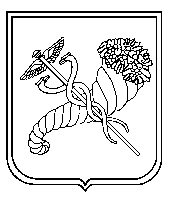 Категорії дітейУсього по школі станом на 01.12.2017Усього по школі станом на 01.12.2017План охоплення влітку 2018 рокуПлан охоплення влітку 2018 рокуКатегорії дітей1-4 класи5-10 класи1-4 класи5-10 класидіти-сироти та діти, позбавлені батьківського піклуваннядіти - інвалідидіти, потерпілі від наслідків Чорнобильської  катастрофидіти, батьки яких загинули від нещасних випадків на виробництві або під час виконання службових обов'язківдіти з багатодітних та малозабезпечених сімейдіти, які перебувають на диспансерному облікуталановиті та обдаровані дітидіти працівників агропромислового комплексу та соціальної сфери селадіти, які виховуються у сім’ях, що опинились у складних життєвих обставинахдіти з  групи ризикудіти, які виховуються у сім’ях  вимушених переселенцівдіти, батьки яких є учасниками бойових дій, в АТО на сході Українидіти, батьки яких загинули внаслідок бойових дій на сході України